Handout 2 - Defining EthicsDo the following as an individual exercise: Describe ethics in your own words outlining in general terms the impact it has on your lifeOutline 3 current world issues that you consider to have an ethical dimension, outline briefly what thisOutline 3 ethical decisions you have made recently, what you decided and whyUndertake the following:5. Provide 3 examples of ethical purchasing decisions you have made and outline why you would see them as such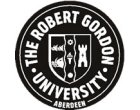 Contemporary Consumer & Business EthicsDr Milan 2-5 May, 2011 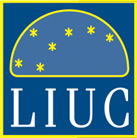 Issueyes/no Why?There should be positive discrimination for ethnic minorities to join the police/armed forcesSome magazine advertising portrays women in a negative lightStudents should purchase reusable products even if they are more expensiveAssisted suicide should be de-criminalisedPeople confined to wheel chairs should have full access to all public places no matter what the costAsylum seekers should be held under lock and key until there case is reviewed and judgement madeNew parents (mother or father) should be given paid leave of a year following the birth of their child1p should be put on everybody’s income tax bill to help famine victimsStudents should have grants that allow them to concentrate purely on their studies